Sample Cover Letter for Job Application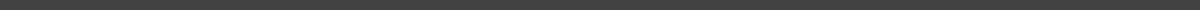 John Doe123 Maple Street, New York, NY 12345
john.doe@email.com
(123) 456-7890
April 2, 2024Hiring ManagerTech Innovations Inc.
456 Technology Drive, San Francisco, CA 94102Dear Hiring Manager,I am writing to express my interest in the Software Developer position listed on your company website. With a Bachelor’s degree in Computer Science and over three years of hands-on experience in a fast-paced development environment, I am confident in my ability to contribute effectively to your team.During my tenure at Digital Solutions Ltd., I led a team that successfully developed and launched a mobile application that reached over 100,000 downloads within the first three months post-release. This achievement was not only a testament to our innovative approach but also to our dedication to understanding and meeting our users’ needs.My technical skill set includes expertise in Java, Python, and Swift, along with a profound understanding of agile methodologies and cloud services. I am particularly proud of my contribution to a project that involved migrating a legacy system to a microservices architecture, improving system scalability and performance by over 200%.I am excited about the opportunity to bring my unique talents to Tech Innovations Inc., a company renowned for its innovative projects and commitment to cutting-edge technologies. I am eager to contribute to your team’s success through hard work, dedication, and a continuous pursuit of excellence.Thank you for considering my application. I look forward to the possibility of discussing this exciting opportunity with you. Please find my resume attached for more detailed information on my background and achievements.Sincerely,John Doe